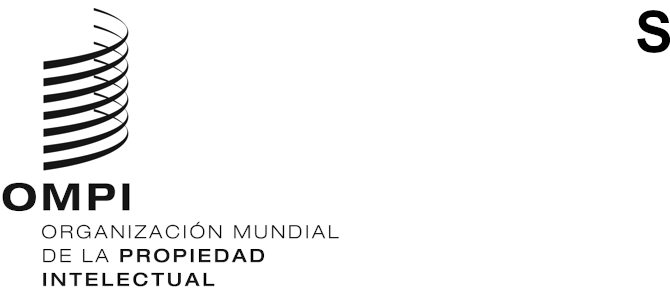 CWS/9/10 rev.ORIGINAL: inglésfecha: 10 de septiembre de 2021Comité de Normas Técnicas de la OMPI (CWS)Novena sesiónGinebra, 1 a 5 de noviembre de 2021Informe sobre los planes de aplicación de la Norma ST.61 de la OMPIDocumento preparado por la Oficina InternacionalANTECEDENTESEn su octava sesión, celebrada en 2020, el Comité de Normas Técnicas de la OMPI (CWS) adoptó la Norma ST.61 de la OMPI, “Recomendación para el intercambio de datos sobre la situación jurídica de las marcas”. El CWS pidió a la Secretaría que publique una circular en la que se invite a las Oficinas de Propiedad Intelectual (OPI) a evaluar sus prácticas operacionales y sus sistemas de TI en relación con la Norma ST.61 de la OMPI, y a presentar un plan de aplicación y una tabla de correspondencias para su Oficina. (Véanse los párrafos 27 a 30 del documento CWS/8/24).INFORMEEn julio de 2021, la Secretaría publicó la Circular C.CWS.152 en la que invita a las OPI a exponer sus planes de aplicación y tablas de correspondencias provisionales de la Norma ST.61. Catorce OPI respondieron a la Circular y once proporcionaron tablas de correspondencias. Las tablas de correspondencias se reproducen en el Anexo del presente documento para su examen por el CWS.Tres de las OPI que respondieron tienen previsto empezar a aplicar la Norma ST.61 en 2022 o 2023. Seis OPI declararon que en estos momentos no saben cuándo podrán iniciar la aplicación. Las otras cinco OPI no facilitaron información sobre su calendario de aplicación.Se invita al CWS a:tomar nota del contenido del presente documento y de las tablas de correspondencias que se mencionan en el párrafo 2 supra y que se reproducen en el Anexo del presente documento; yaprobar la publicación de las tablas de correspondencias para la Norma ST.61 de la OMPI recibidas, que se recogen en el Anexo del presente documento, en la parte 7.13 del Manual de la OMPI de Información y Documentación en materia de Propiedad Industrial.[Sigue el Anexo]ANEXOTablas consolidadas de correspondencias para la Norma ST.61 de las OPI: cws_9_10-annex1.xlsx[Fin del Anexo y del documento]